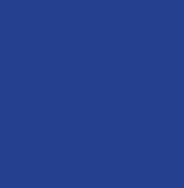 ANMELDEFORMULAR STUDIENJAHR 2022/23Rücksendetermin  - spätestens 31.08.2022!  Name:  Theorie-Seminare (bitte ankreuzen) 	18.10./22.11.2022/		Übertragung / Gegenübertragung / D. Eulert-Fuchs	17.01./28.02./18.04./	16.05./20.06.2023	 	11./12.11.2022		Alchemie / W. Just 	02./03./04.12.2022		Klin. Intensivseminar / J. Noske 	13./14.01.2023		Basics der analyt. Psychologie / R. Skolek	 	17./18.02.2023		Bindungserfahrungen / K. Fitzka  	10./11.03.2023		Weiblichkeitstheorien / K. Brenner, D. Eulert-Fuchs 	17.03./24.03./		Das unbewusste Körperbild / E. Kerstan	31.03.2023	 	 	13.05.2023			Sandspiel / T. Lenz 	16./17.06.2023		Kunst des Verstehens / A. Seitz, G. Bujak Gruppen I – Prüfungsersatzseminare (bitte ankreuzen) 	Bildinterpretation / G. Burda         	Methodik / R. Skolek   	Traum / G. Burda und R. Skolek   	Wahlmythologie aus dem Norden / A. Liljenroth-Denk Mythologie /Rita Skolek-Winnisch (bitte ankreuzen) : WS 22/23 	                          SS 2023  	               Griechische Mythologie  	    Wahlmythologie  Referat  		               schriftlich  Gruppen II: Supervision, klinische Gruppe, Literatur (bitte ankreuzen) 	Supervisions-Jahresgruppe / E. Kerstan 	Praktikumssupervision / R. Skolek-Winkler 	Praktikumssupervision / T. Lenz 	Literaturseminar / G. Burda Selbsterfahrungsgruppen III (bitte ankreuzen) 	Aktive Imagination / R. Skolek        Selbsterfahrungsgruppe Nachttraum / R. Skolek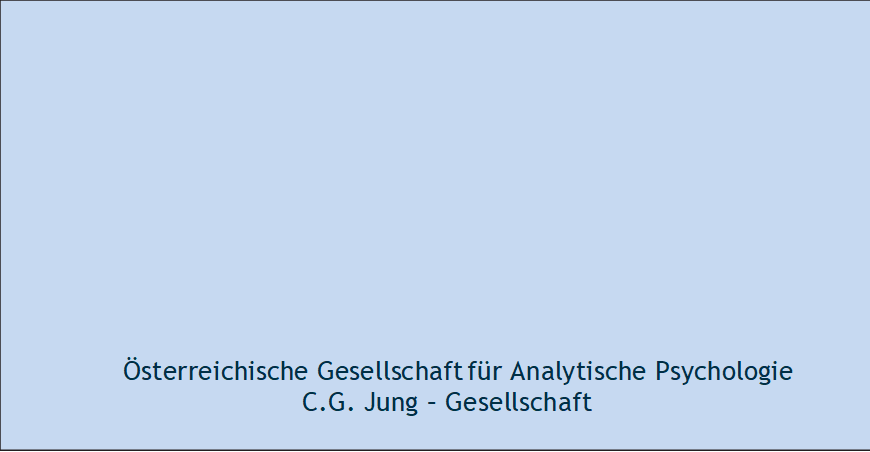 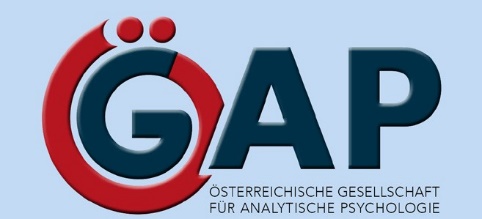 